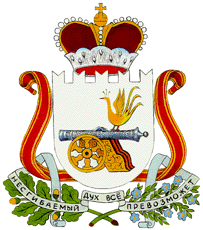 АДМИНИСТРАЦИЯ  БОЛТУТИНСКОГО СЕЛЬСКОГО ПОСЕЛЕНИЯ             ГЛИНКОВСКОГО РАЙОНА     СМОЛЕНСКОЙ ОБЛАСТИ                              П О С Т А Н О В Л Е Н И Е от «» марта  2019 г.                                                                 ПРОЕКТВ целях приведения нормативного правового акта в соответствие  с действующим законодательством Российской ФедерацииАдминистрация Болтутинского сельского поселения  п о с т а н о в л я е т:  1. Внести  в Административный регламент по предоставлению муниципальной услуги «Признание жилых помещений пригодными (непригодными) для проживания», утвержденный постановлением Администрации Болтутинского сельского поселения Глинковского района Смоленской области от  14.06.2013г. № 53 следующие изменения:     1.1. п.п.2.3.1. п.2.3. дополнить  абзацем следующего содержания:     -решение об отсутствии оснований для признания многоквартирного дома аварийным и подлежащим сносу или реконструкции.    1.2.в абз.2. п. 3.3.2.  слово «Администрации» заменить словами «Комиссии сельского поселения».    1.3. в абз.3. слово «Администрации» заменить словами «Комиссии сельского поселения».2.Настоящее постановление подлежит официальному обнародованию.                3.Контроль за исполнением настоящего постановления оставляю за собой.Глава муниципального образованияБолтутинского сельского поселенияГлинковского района Смоленской области                                  О.П.АнтиповаО внесении изменений в постановление Администрации Болтутинского сельского поселения Глинковского района Смоленской области от 14.06.2013г. №53 «Об утверждении Административного регламента по  предоставлению  муниципальной услуги «Признание жилых помещений пригодными (непригодными) для проживания»